Великая Отечественная война 1941-1945 годов. В 12 томах.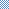 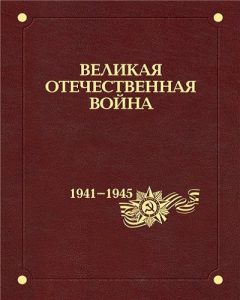 Памяти защитников Отечества посвящается.
С 2011 года «Военное издательство» (г. Москва) начало издавать двенадцатитомную фундаментальную энциклопедию «Великая Отечественная война 1941-1945 годов». Этот труд позволит глубоко и всесторонне осмыслить события того периода и передает правду о Великой Отечественной войне. Каждый том помогает осмыслить решающие битвы и события, призывает активно бороться с фальсификацией истории борьбы с фашизмом и победы над ним, с попытками оправдания нацизма, его преступлений и бесчеловечности.Год издания: 2011-2015 Издательство: Воениздат ISBN: 975-5-203-02-113-7ТОМ ПЕРВЫЙ. ОСНОВНЫЕ СОБЫТИЯ ВОЙНЫ.От Главной редакционной комиссии.Историко-познавательные основы изучения Великой Отечественной войны.Происхождение войны.Срыв Блицкрига.Поворот войны на запад.Германия в тисках двух фронтов.За линией фронта.Подвиг народа.Финал Великой Отечественной. Война с Японией.Совершенствование искусства воевать.СССР и Антигитлеровская коалиция.История Великой Отечественной войны и современность.ТОМ ВТОРОЙ. ПРОИСХОЖДЕНИЕ И НАЧАЛО ВОЙНЫ.ПредисловиеУ истоков войны.Начало Второй мировой войны и политика СССР.СССР накануне нападения Германии.Вступление советского народа в борьбу с агрессором.Итоги первых месяцев войны.ЗаключениеПриложение Именной указательГеографический указательТОМ ТРЕТИЙ. БИТВЫ И СРАЖЕНИЯ, ИЗМЕНИВШИЕ ХОД ВОЙНЫ.ВведениеПредисловиеВоенно-политическая обстановка к осени 1941 г.«Все на защиту Москвы».Первая крупная победа.Враг остановлен под Сталинградом.Борьба за Кавказ.Предпосылки изменения хода войны.Разгром врага под Сталинградом.Прорыв блокады Ленинграда.Накануне Курской битвы.Огненная дуга.Битва за Днепр.Военное искусство советских Вооруженных Сил.Рост могущества и международного авторитета СССР.ЗаключениеПриложениеИменной указательГеографический указательОглавлениеТОМ ЧЕТВЕРТЫЙ. ОСВОБОЖДЕНИЕ ТЕРРИТОРИИ СССР. 1944 ГОД.Обстановка и планы сторон к началу 1944 г.
На Севере и Северо-Западе.
Сражения в Восточной Белоруссии.
Освобождение Правобережной Украины и Крыма.
Обстановка и планы сторон к лету 1944 г.
Наступление в Карелии и Заполярье.
Операция «Багратион».
Освобождение западных областей Украины и Молдавии.
Изгнание врага из Прибалтики.
Фронт без линии фронта.
Военно-политические итоги 1944 г.
Развитие советских Вооруженных Сил и военного искусства.
Социально-экономическое развитие: поворот на мирные рельсы.ТОМ ПЯТЫЙ. ПОБЕДНЫЙ ФИНАЛ. ЗАВЕРШАЮЩИЕ ОПЕРАЦИИ ВЕЛИКОЙ ОТЕЧЕСТВЕННОЙ ВОЙНЫ В ЕВРОПЕ. ВОЙНА С ЯПОНИЕЙ.Обстановка в Европе. Перенос военных действий Вооруженных Сил СССР на зарубежную территорию.
На южном крыле советско-германского фронта.
Боевые действия в Восточной Пруссии и Померании. Вывод из войны Финляндии и Норвегии.
Освобождение Польши и Силезии.
Завершающие операции советских войск в Европе.
Обстановка на Азиатско-Тихоокеанском театре войны в 1945 г.
Разгром японских вооруженных сил в Китае, Корее, на Сахалине и Курилах.
Результаты военной и политической деятельности Вооруженных Сил СССР на зарубежных территориях Европы и Азии.
Финал войны и проблемы мира.ТОМ ШЕСТОЙ. ТАЙНАЯ ВОЙНА. РАЗВЕДКА И КОНТРРАЗВЕДКА В ГОДЫ ВЕЛИКОЙ ОТЕЧЕСТВЕННОЙ ВОЙНЫ.Отечественная и зарубежная историография деятельности советской разведки и контрразведки в годы Великой Отечественной войны.
Деятельность разведывательных служб накануне войны.
Контрразведывательные органы в предвоенные годы.
Внешняя разведка в годы войны.
Военная разведка в годы войны.
Спецслужбы нацистской Германии на советско-германском фронте.
Деятельность органов военной контрразведки в первый период войны.
Деятельность органов военной контрразведки в годы коренного перелома.
Деятельность военной контрразведки в завершающий период войны.
Органы государственной безопасности в борьбе с врагом на оккупированной советской территории.
Деятельность территориальных органов НКВД — НКГБ по обеспечению безопасности тыла страны.
Борьба органов государственной безопасности и войск НКВД с вооруженным подпольем на территории СССР
Борьба с подрывной деятельностью японских спецслужб.ТОМ СЕДЬМОЙ. ЭКОНОМИКА И ОРУЖИЕ ВОЙНЫ.Экономика и оборонная промышленность СССР накануне войны.
Мобилизация экономики СССР и переход к экономике военного времени.
Эвакуация как составная часть перестройки экономики в военное время.
Создание экономических предпосылок для коренного перелома в войне.
Экономика завершающего периода войны.
Основные слагаемые успешного решения задач экономики страны в годы войны.
Вооружение и военная техника накануне войны.
Развитие вооружения противоборствующих сторон в ходе боевых действий.
Борьба за превосходство в вооружении и техническом оснащении вооруженных сил.ТОМ ВОСЬМОЙ. ВНЕШНЯЯ ПОЛИТИКА И ДИПЛОМАТИЯ СОВЕТСКОГО СОЮЗА В ГОДЫ ВОЙНЫ.Основные тенденции в современной российской историографии внешней политики СССР периода войны.
Советская внешняя политика накануне войны: достижения, ошибки, последствия.
Перестройка внешней политики и дипломатии СССР на военный лад.
Укрепление антигитлеровской коалиции: достижения и проблемы.
Советский Союз на Московской и Тегеранской конференциях.
Упрочение международных позиций СССР.
СССР и освобождение стран Европы.
Ялтинская конференция руководителей СССР, США и Великобритании.
СССР и завершение войны в Европе.
СССР и создание ООН.
Берлинская (Потсдамская) конференция и ее итоги.
Политика Советского Союза в отношении милитаристской Японии на завершающем этапе Второй Мировой войны.
Дипломатия и дипломатическая служба СССР в годы Великой Отечественной войны.ТОМ ДЕВЯТЫЙ. СОЮЗНИКИ СССР ПО АНТИГИТЛЕРОВСКОЙ КОАЛИЦИИ.Историография антигитлеровской коалиции.
Вооруженная борьба на европейском ТВД.
Окончание войны в Европе.
Военные действия в Атлантике и на Средиземном море.
Борьба в Африке и Азиатско-Тихоокеанском регионе.
Антифашистское сопротивление в Европе.
Общество и экономика союзных и нейтральных стран в годы войны.
Военно-экономическое сотрудничество союзников по антигитлеровской коалиции.
Политическое и стратегическое взаимодействие союзников.ТОМ ДЕСЯТЫЙ. «ГОСУДАРСТВО. ОБЩЕСТВО И ВОЙНА.»Государство и общество в годы Великой Отечественной войны: основные направления исследований.
Власть и общество накануне Великой Отечественной войны.
Перестройка государственного управления и деятельности общественных организация с началом войны.
Труд в тылу и вклад гражданского населения в победу.
Повседневная жизнь в условиях военного времени.
Государственная национальная политика в условиях войны.
Наука и образование в годы войны.
Культура в годы войны.
Образ врага и образ союзника в восприятии советских людей.
Социально-экономические последствия войны.ТОМ ОДИННАДЦАТЫЙ. ПОЛИТИКА И СТРАТЕГИЯ ПОБЕДЫ: СТРАТЕГИЧЕСКОЕ РУКОВОДСТВО СТРАНОЙ И ВООРУЖЕННЫМИ СИЛАМИ СССР В ГОДЫ ВОЙНЫ.Основные направления политики и стратегии победы.
Первые решения Государственно-политического руководства по переводу страны на военное положение.
Государственный Комитет Обороны в системе чрезвычайных органов стратегического руководства страной и Вооруженными Силами.
Ставка Верховного Главнокомандования: структура, функции и методы стратегического руководства Вооруженными Силами СССР.
Генеральный Штаб в руководстве вооруженной борьбой.
Наркоматы Обороны и Военно-морского флота в системе органов стратегического руководства Вооруженными Силами.
Органы государственной безопасности и правопорядка в системе стратегического руководства страной и Вооруженными Силами.
Руководство борьбой народа в тылу врага.
Мобилизация общества на ведение войны.
Особенности военной политики и стратегии СССР в войне против Японии.
Обобщение боевого опыта и доведение его до войск Красной армии и Сил флота.ТОМ ДВЕНАДЦАТЫЙ. ИТОГИ И УРОКИ ВОЙНЫ.Итоги Великой Отечественной Войны.
Духовно-нравственные основы победы.
Источник духовной силы общества.
Экономический фундамент победы.
Военные и военно-теоретические уроки.
Опыт обеспечения вооруженной борьбы.
Роль государственных и военных деятелей в достижении победы.
Происхождение и эволюция Холодной войны.
Конфликт экономических интересов как источник войн ХХ столетия.
За правду истории.
Война как национальная и глобальная угроза.
Хронограф Великой Отечественной Войны.